Хотим поблагодарить наших замечательных воспитателей и нашего трудолюбивого логопеда за организацию дистанционного обучения в логопедической группе "Стрекоза"!
Спасибо вам за внимание и заботу о наших детках в период самоизоляции, за подобранные материалы для занятий дома. Спасибо, что не смотря на все сложности, мы чувствуем что Вы рядом!  Семья Чернова Николая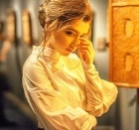 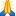 Спасибо нашим уважаемым воспитателям за то, что несмотря на сложные для всех условия старались создать условия, приближенные к "нормальным". Мы участвовали в конкурсе поделок ко Дню Победы, Танюша лепила и рисовала открытку, а для нас, подителей, это был повод рассказать дочери об этом трагическом, но торжественном событии в истории нашей страны. Занятия с Ольгой Александровной в Зуме для детей - как глоток свежего воздуха. Во время такого длительного периода изоляции детям очень важно видеть, слышать, общаться друг с другом. Спасибо за то, что у нас такая возможность есть. Также огромное спасибо Ирине Евгеньевне за кружок шахмат, Ольге Николаевне и всем-всем нашим воспитателям, логопеду и муз. работникам, что продумали и организовали для нас он-лайн выпусконой. Пусть этот год заканчивается не без сложностей, но у наших детей будет , что вспомнить, когда они в следующем году уже станут школьниками.. Семья Коптяевых 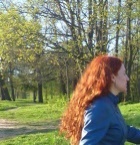 В нашем детском саду №13 проходили дополнительные занятия, каждый ребенок мог выбрать для себя что-то интересное. Мы выбрали программу '"ЛЕЧЕБНАЯ ФИЗКУЛЬТУРА" под руководством Бабенко Ольги Александровны, направленная на общее физическое развитие, укрепление здоровья, формирование правильной осанки. Выражаем огромную благодарность за интересные занятия. Воспитатели - это люди, которые могут подстроиться под любые условия жизни. Вот и в нашем случае на карантине - наши любимые воспитатели Ольга Николаевна и Ирина Анатольевна смогли нас удивить. Мы побывали в космосе, сделали ракеты из бумаги, приняли участие во флешмобе, посвященный Дню Победы. Огромная благодарность нашему любимому логопеду Ольге Александровне, которая подготовила множество увлекательных занятий, например, дети узнали, что вода умеет «рисовать» - сама , без кисточек и карандашей. Также проводятся для деток видеоконференции на которых они выполняют задания и повторяют звуки и буквы. Спасибо за Ваш неизмеримый труд для наших детей. 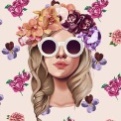 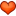 Семья Былковой Ксении Когда начался карантин, мы не знали, что делать.Как не растерять накопленный опыт у детей без систематических занятий, это быстро проходит,после предложения педагогов детского сада заниматься в формате онлайн, решили попробовать. За эти месяцы занятий в формате онлайн наш ребёнок не только не растерял уже изученного,но и узнал много нового от своих воспитателей и логопеда.Мы не пожалели о продолжении занятий дистанционно. Дети получили необходимую информацию в полном объёме.Педагоги качественно готовились к занятиям, они были заинтересованы в их эффективности. Дистанционные занятия оказались продуктивными! 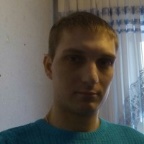 Папа Молодцовой ПолиныБлагодаря нашим замечательным воспитателям Ольге Николаевне, Ирине Анатольевне и логопеду Ольге Александровне, дистанционное обучение в детском саду было очень интересным и познавательным. Вместе с ребенком на уроке по оригами научились делать ракеты, узнали, что вода умеет "рисовать", совершили незабываемое космическое путешествие. Очень познавательными были занятия, посвященные Дню Победы. Спасибо. Семья Спиридоновых 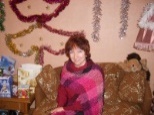 Дистанционное обучение в детском саду было отлично организованно! Интересные видео уроки и потрясающие ролики с участием детей к Дню Победы! Большое Вам спасибо, Ольга Александровна, Ольга Николаевна и Ирина Анатольевна. :)Семья Сердюк 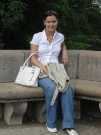  Огромное спасибо за прекрасно организованное дистанционное обучение .Наши воспитатели Ольга Николаевна ,Ирина Анатольевна создали  познавательные видео –занятия .Логопед Ольга Александровна ведет занятия в «Zoom» .Даже находясь на карантине ,мы чувствуем  себя участниками образовательного процесса .Семья Кулаго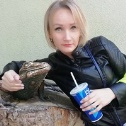  Выражаю слова благодарности нашим воспитателям Ольге Николаевне ,Ирине Анатольевне и логопеду Ольге Александровне за продолжение занятий в режиме онлайн .Семья Гасюнас 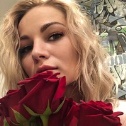  Хочу поблагодарить воспитателей группы «Стрекоза» за помощь родителям в период самоизоляции. Видео занятия помогли и дальше развивать детский кругозор . Огромное спасибо.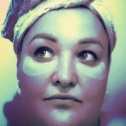 Хочу выразить благодарность за организацию занятий для детей в период самоизоляции. С занятиями время пролетает незаметно. Воспитатели и логопед  всегда  отвечают  на все интересующие вопросы ,а сейчас готовят онлайн выпускной . Спасибо за Ваш труд и Ваши старания. Семья Сашиных 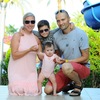 От всей нашей семьи выражаем  огромную благодарность , всем воспитателям, логопеду, руководителям нашего детского сада за возможность дистанционного обучения .Видео уроки помогли детям окунуться в историю нашей страны . Семья Горнат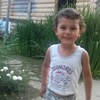 Отличная организация занятий в период карантина. Высококвалифицированные и внимательные воспитатели Ольга Николаевна, Ирина Анатольевна, Ольга Александровна постарались развлечь ребят и привлечь к выполнению различных заданий. В детсаду уютная атмосфера, чистота, прекрасное питание. Плодотворные занятия ЛФК проходили под руководством Ольги Александровны Бабенко. Ребёнку очень понравилось их выполнять. Главное это очень важно для здоровья всех ребят).Семья Гуревич 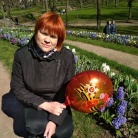 